A TUTTI GLI ORDINI DEI MEDICI D'ITALIA con preghiera di diffusione ai propri iscritti.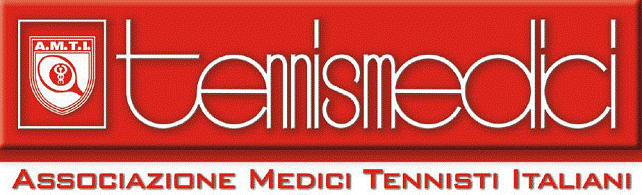 46°CAMPIONATO ITALIANO TENNIS MEDICISi svolgerà dal 16 al 23 GIUGNO 2018 presso i campi in terra rossa del prestigioso circolo Grand Hotel Metropol di Portorose (Slovenia) Per tale evento sono previsti una infinità di tabelloni per tutte le età e tutti i livelli di gioco (con gare di campionato, di contorno e tabelloni di consolazione). E’ inoltre occasione per una settimana di relax in località termale per medici e famiglia e accompagnatori.Per l'iscrizione e la prenotazione alberghiera consultare  il nostro sito web www.amti.it Paolo Frugoni----------------------------------------Dr. Paolo FrugoniSegretario Nazionale AMTImail paolofrugoni@tiscali.itwww.amti.it----------------------------------------